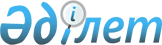 Об утверждении бюджета Кривощековского сельского округа района Шал акына на 2022-2024 годыРешение маслихата района Шал акына Северо-Казахстанской области от 30 декабря 2021 года № 17/6
      Сноска. Вводится в действие с 01.01.2022 в соответствии с пунктом 5 настоящего решения.
      В соответствии со статьями 9-1, 75 Бюджетного кодекса Республики Казахстан и статьей 6 Закона Республики Казахстан "О местном государственном управлении и самоуправлении в Республике Казахстан", маслихат района Шал акына Северо-Казахстанской области РЕШИЛ:
      1. Утвердить бюджет Кривощековского сельского округа района Шал акына на 2022-2024 годы согласно приложениям 1, 2, 3 соответственно, в том числе на 2022 год в следующих объемах:
      1) доходы – 190 850,1 тысяч тенге:
      налоговые поступления – 2 915 тысяч тенге;
      неналоговые поступления – 0 тысяч тенге;
      поступления от продажи основного капитала – 0 тысяч тенге;
      поступления трансфертов – 187 935,1 тысяч тенге;
      2) затраты – 191 113,9 тысяч тенге;
      3) чистое бюджетное кредитование – 0 тысяч тенге:
      бюджетные кредиты – 0 тысяч тенге;
      погашение бюджетных кредитов – 0 тысяч тенге;
      4) сальдо по операциям с финансовыми активами – 0 тысяч тенге:
      приобретение финансовых активов – 0 тысяч тенге;
      поступления от продажи финансовых активов государства – 0 тысяч тенге;
      5) дефицит (профицит) бюджета – -263,8 тысяч тенге;
      6) финансирование дефицита (использование профицита) бюджета – 263,8 тысяч тенге:
      поступление займов – 0 тысяч тенге;
      погашение займов – 0 тысяч тенге;
      используемые остатки бюджетных средств – 263,8 тысяч тенге.
      Сноска. Пункт 1 в редакции решения маслихата района Шал акына Северо-Казахстанской области от 20.10.2022 № 25/9 (вводится в действие с 01.01.2022) ; от 28.11.2022 № 27/10 (вводится в действие с 01.01.2022).


      2. Установить, что доходы бюджета Кривощековского сельского округа на 2022 год формируются в соответствии со статьей 52-1 Бюджетного кодекса Республики Казахстан за счет следующих налоговых поступлений:
      1) налога на имущество физических лиц по объектам обложения данным налогом, находящимся на территории Кривощековского сельского округа;
      2) земельного налога на земли населенных пунктов с физических и юридических лиц по земельным участкам, находящимся на территории Кривощековского сельского округа;
      3) налога на транспортные средства:
      с физических лиц, место жительства которых находится на территории Кривощековского сельского округа;
      с юридических лиц, место нахождения которых, указываемое в их учредительных документах, располагается на территории Кривощековского сельского округа;
      4) платы за пользование земельными участками.
      3. Установить бюджетную субвенцию, передаваемую из районного бюджета в бюджет Кривощековского сельского округа на 2022 год в сумме 18 902 тенге.
      4. Учесть в бюджете Кривощековского сельского округа на 2022 год поступление целевых трансфертов из республиканского, областного и районного бюджета.
      Распределение указанных целевых трансфертов определяется решением акима Кривощековского сельского округа района Шал акына Северо-Казахстанской области "О реализации решения маслихата района Шал акына "Об утверждении бюджета Кривощековского сельского округа района Шал акына на 2022- 2024 годы".
      5. Настоящее решение вводится в действие с 1 января 2022 года. Бюджет Кривощековского сельского округа района Шал акына на 2022 год
      Сноска. Приложение 1 в редакции решения маслихата района Шал акына Северо-Казахстанской области от 20.10.2022 № 25/9 (вводится в действие с 01.01.2022) ; от 28.11.2022 № 27/10 (вводится в действие с 01.01.2022). Бюджет Кривощековского сельского округа района Шал акына на 2023 год Бюджет Кривощековского сельского округа района Шал акына на 2024 год
					© 2012. РГП на ПХВ «Институт законодательства и правовой информации Республики Казахстан» Министерства юстиции Республики Казахстан
				
      Секретарь маслихата района Шал акынаСеверо-Казахстанской области 

О. Амрин
Приложение 1к решению маслихатарайона Шал акынаСеверо-Казахстанской областиот 30 декабря 2021 года№ 17/6
Категория
Класс
Класс
Подкласс
Наименование
Сумма, тысяч тенге
1
2
2
3
4
5
1) Доходы:
190 850,1
1
Налоговые поступления
2 915
04
04
Налоги на собственность
2 872
1
Налоги на имущество
90
3
Земельный налог
30
4
Налог на транспортные средства
2 752
05
05
Внутренние налоги на товары, работы и услуги
43
3
Поступления за использование природных и других ресурсов
43
4
Поступления трансфертов
187 935,1
02
02
Трансферты из вышестоящих органов государственного управления
187 935,1
3
Трансферты из районного (города областного значения) бюджета
187 935,1
Функциональная группа
Функциональная группа
Функциональная группа
Функциональная группа
Наименование
Сумма, тысяч тенге
Функциональная подгруппа
Функциональная подгруппа
Функциональная подгруппа
Наименование
Сумма, тысяч тенге
Администратор бюджетных программ
Администратор бюджетных программ
Наименование
Сумма, тысяч тенге
Программа
Наименование
Сумма, тысяч тенге
2) Затраты:
191 113,9
01
Государственные услуги общего характера
20 141
1
Представительные, исполнительные и другие органы, выполняющие общие функции государственного управления
20 141
124
Аппарат акима города районного значения, села, поселка, сельского округа
20 141
001
Услуги по обеспечению деятельности акима города районного значения села, поселка, сельского округа
20 141
07
Жилищно-коммунальное хозяйство
2 700
3
Благоустройство населенных пунктов
2 700
124
Аппарат акима города районного значения, села, поселка, сельского округа
2 700
008
Освещение улиц в населенных пунктах
1 000
009
Обеспечение санитарии населенных пунктов
1 700
12
Транспорт и коммуникации
13 399
1
Автомобильный транспорт
13 399
124
Аппарат акима города районного значения, села, поселка, сельского округа
13 399
013
Обеспечение функционирования автомобильных дорог в городах районного значения, селах, поселках, сельских округах
13 399
13
Прочие
154 873,8
9
Прочие
154 873,8
124
Аппарат акима города районного значения, села, поселка, сельского округа
154 873,8
045
Капитальный и средний ремонт атомобильных дорог в городе районного значения, селах, поселках, сельских округах
154 873,8
15
Трансферты
0,1
1
Трансферты
0,1
124
Аппарат акима города районного значения, села, поселка, сельского округа
0,1
048
Возврат неиспользованных (недоиспользованных) целевых трансфертов
0,1
3) Чистое бюджетное кредитование
0
Бюджетные кредиты
0
Погашение бюджетных кредитов
0
4) Сальдо по операциям с финансовыми активами 
0
Приобретение финансовых активов
0
Поступления от продажи финансовых активов государства
0
5) Дефицит (профицит) бюджета
-263,8
 6) Финансирование дефицита (использование профицита) бюджета
263,8
Поступления займов
0
Погашение займов
0
Категория
Класс
Подкласс
Подкласс
Наименование
Сумма, тысяч тенге
1
2
3
3
4
5
8
Используемые остатки бюджетных средств 
263,8
01
Остатки бюджетных средств
263,8
1 
1 
Свободные остатки бюджетных средств
263,8Приложение 2к решению маслихатарайона Шал акынаСеверо-Казахстанской областиот 30 декабря 2021 года№ 17/6
Категория
Класс
Класс
Подкласс
Наименование
Сумма, тысяч тенге
1
2
2
3
4
5
1) Доходы:
25 249
1
Налоговые поступления
2 915
04
04
Налоги на собственность
2 915
1
Налоги на имущество
80
3
Земельный налог
30
4
Налог на транспортные средства
2 305
05
05
Внутренние налоги на товары, работы и услуги
500
3
Поступления за использование природных и других ресурсов
500
4
Поступления трансфертов
22 334
02
02
Трансферты из вышестоящих органов государственного управления
22 334
3
Трансферты из районного (города областного значения) бюджета
22 334
Функциональная группа
Функциональная группа
Функциональная группа
Функциональная группа
Наименование
Сумма, тысяч тенге
Функциональная подгруппа
Функциональная подгруппа
Функциональная подгруппа
Наименование
Сумма, тысяч тенге
Администратор бюджетных программ
Администратор бюджетных программ
Наименование
Сумма, тысяч тенге
Программа
Наименование
Сумма, тысяч тенге
2) Затраты:
25 249
01
Государственные услуги общего характера
21 697
1
Представительные, исполнительные и другие органы, выполняющие общие функции государственного управления
21 697
124
Аппарат акима города районного значения, села, поселка, сельского округа
21 697
001
Услуги по обеспечению деятельности акима города районного значения села, поселка, сельского округа
21 697
07
Жилищно-коммунальное хозяйство
1 200
3
Благоустройство населенных пунктов
1 200
124
Аппарат акима города районного значения, села, поселка, сельского округа
1 200
008
Освещение улиц в населенных пунктах
1000
009
Обеспечение санитарии населенных пунктов
200
12
Транспорт и коммуникации
500
1
Автомобильный транспорт
500
124
Аппарат акима города районного значения, села, поселка, сельского округа
500
013
Обеспечение функционирования автомобильных дорог в городах районного значения, селах, поселках, сельских округах
500
13
Прочие
1 852
9
Прочие
1 852
124
Аппарат акима города районного значения, села, поселка, сельского округа
1 852
040
Реализация мероприятий для решения вопросов обустройства населенных пунктов в реализацию мер по содействию экономическому развитию регионов в рамках Государственной программы развития регионов до 2025 года
1 852
3) Чистое бюджетное кредитование
0
Бюджетные кредиты
0
Погашение бюджетных кредитов
0
4) Сальдо по операциям с финансовыми активами 
0
Приобретение финансовых активов
0
Поступления от продажи финансовых активов государства
0
5) Дефицит (профицит) бюджета
0
 6) Финансирование дефицита (использование профицита) бюджета
0
Поступления займов
0
Погашение займов
0
Категория
Класс
Класс
Подкласс
Наименование
Сумма, тысяч тенге
1
2
2
3 
4
5
8
Используемые остатки бюджетных средств 
0
01
01
Остатки бюджетных средств
0
1 
Свободные остатки бюджетных средств
0Приложение 3к решению маслихатарайона Шал акынаСеверо-Казахстанской областиот 30 декабря 2021 года№ 17/6
Категория
Класс
Класс
Подкласс
Наименование
Сумма, тысяч тенге
1
2
2
3
4
5
1) Доходы:
25 249
1
Налоговые поступления
2 915
04
04
Налоги на собственность
2 915
1
Налоги на имущество
80
3
Земельный налог
30
4
Налог на транспортные средства
2 305
05
05
Внутренние налоги на товары, работы и услуги
500
3
Поступления за использование природных и других ресурсов
500
4
Поступления трансфертов
22 334
02
02
Трансферты из вышестоящих органов государственного управления
22 334
3
Трансферты из районного (города областного значения) бюджета
22 334
Функциональная группа
Функциональная группа
Функциональная группа
Функциональная группа
Наименование
Сумма, тысяч тенге
Функциональная подгруппа
Функциональная подгруппа
Функциональная подгруппа
Наименование
Сумма, тысяч тенге
Администратор бюджетных программ
Администратор бюджетных программ
Наименование
Сумма, тысяч тенге
Программа
Наименование
Сумма, тысяч тенге
2) Затраты:
25 249
01
Государственные услуги общего характера
21 697
1
Представительные, исполнительные и другие органы, выполняющие общие функции государственного управления
21 697
124
Аппарат акима города районного значения, села, поселка, сельского округа
21 697
001
Услуги по обеспечению деятельности акима города районного значения села, поселка, сельского округа
21 697
07
Жилищно-коммунальное хозяйство
1 200
3
Благоустройство населенных пунктов
1 200
124
Аппарат акима города районного значения, села, поселка, сельского округа
1 200
008
Освещение улиц в населенных пунктах
1000
009
Обеспечение санитарии населенных пунктов
200
12
Транспорт и коммуникации
500
1
Автомобильный транспорт
500
124
Аппарат акима города районного значения, села, поселка, сельского округа
500
013
Обеспечение функционирования автомобильных дорог в городах районного значения, селах, поселках, сельских округах
500
13
Прочие
1 852
9
Прочие
1 852
124
Аппарат акима города районного значения, села, поселка, сельского округа
1 852
040
Реализация мероприятий для решения вопросов обустройства населенных пунктов в реализацию мер по содействию экономическому развитию регионов в рамках Государственной программы развития регионов до 2025 года
1 852
3) Чистое бюджетное кредитование
0
Бюджетные кредиты
0
Погашение бюджетных кредитов
0
4) Сальдо по операциям с финансовыми активами 
0
Приобретение финансовых активов
0
Поступления от продажи финансовых активов государства
0
5) Дефицит (профицит) бюджета
0
 6) Финансирование дефицита (использование профицита) бюджета
0
Поступления займов
0
Погашение займов
0
Категория
Класс
Класс
Подкласс
Наименование
Сумма, тысяч тенге
1
2
2
3 
4
5
8
Используемые остатки бюджетных средств 
0
01
01
Остатки бюджетных средств
0
1 
Свободные остатки бюджетных средств
0